Государственное бюджетное учреждение дополнительного образования Дворец творчества   детей   и   молодежи  «Молодежный   творческий Форум Китеж плюс» Санкт-ПетербургаМетодическая разработка квест-игры: «Россия! Родина моя!»Разрабатывали: Клишина Марина Андреевна и Чубаева Екатерина ДмитриевнаПояснительная записка:Квест-игра «Россия! Родина моя!» проводится для детей ГОЛ «Бригантина» в рамках празднования Дня России и имеет ярко выраженную гражданско-патриотическую направленность, которая воспитывает духовно-нравственного, ответственного, инициативного гражданина России. Игра «Россия! Родина моя!» способствует воспитанию патриотизма и формированию гражданской позиции школьников. Тематика данной игры соответствует возрастным и психологическим возможностям учащихся начальной и средней школы. Это мероприятие можно проводить, приурочив его ко Дню Государственного флага Российской Федерации, ко Дню воинской славы России, ко Дню народного единства и ко Дню Конституции Российской Федерации. Педагогическая ценность: Педагогическая ценность данного мероприятия заключается в формировании отношения к таким понятиям как, патриот, гражданин, Родина, Россия, формировании чувства гордости за свою страну, а также в том, чтобы показать детям, как можно выразить свое отношение к Родине в песнях, стихах и игре. В ходе игры дети приобретают новые знания о России, о родном городе, проявляют свои творческие способности, желание продемонстрировать свои знания.Цели:Предметная: - создать условия для формирования понятий: Россия,Родина, Российская Федерация; - для систематизации знаний школьников о государственной символике РФ, о ценностях страны, в которой они живут.Метапредметная: - способствовать развитию мыслительной деятельности, творческих способностей участников; - организовать совместную деятельность через работу в команде. Личностная: - способствовать формированию качеств личности, например, гордость за свою страну или Родину, уважения к государственным символам и к истории.Задачи: - пробудить интерес к истории своей страны; - воспитать уважение и почтительне отношение к государственным символам Российской Федерации; - расширить кругозор участников;- стимулировать интерес участников к государственному устройству России;Ожидаемые результаты:1. Формирование у детей позитивного отношения к истории, культуре, государственным символам своей страны;2. Повышение духовной культуры детей;3. Привлечение к игре мало активных детей.Аудитория: начальное и среднее звено школы.Этапы подготовки: Данное мероприятии предполагает большую предварительную работу и подготовку детей к данной игре. Перед началом игры команды собираются в своих «каютах» (классах), где им предлагается информация о Дне Росси и презентация на тему «Россия! Родина моя!», где повествуется о: - флаге, гербе, гимне, столице России;- самых известных и выдающихся личностях России;- разучить русские народные игры, песни, пословицы, прочитать русские народные сказки. В конце команды получают маршрутные листы, по которым будут следовать в дальнейшем.Оборудование: ноутбук, презентация, проектор, экран. Музыкальная аппаратура на станциях, указанных на маршрутном листе, костюмы для героев. Квест-игра рассчитана на активное участие детей, поскольку команды выполняют задание на каждой станции игры, зарабатывая баллы для победы. В игре принимают участи отряды (экипажи) по 20-25 человек. Продолжительность: 1час. Игра проходит в виде путешествия по станциям (островам), очередность прохождения станций определяется по маршрутному листу. Четкое соблюдение маршрута позволяет избежать задержек. На каждой станции команда находится в течении 10 минут. Ведущими на станциях являются вожатые и педагоги. СценарийПедагоги отрядов. Ребята, сегодня я предлагаю вам отправиться в очень интересное и увлекательное плавание по разным островам нашей огромной Страны, но перед этим вам необходимо прослушать правила путешественников! Наша квест-игра, а точнее, наше плавание, будет проходить по островам:1. Флаг, гимн и герб России;2. «Моя Родина – Россия»;3. «Русские загадки»;4. «Русские сказки»;5. «Русские песни»;6. «Русская армия»;На каждом острове вас встретят жители и правители. Они вам будут задавать вопросы или давать задания. За каждый правильный ответ и хорошую командную работу вы получите баллы, необходимые для победы, в маршрутный лист.(детям выдаются маршрутные листы, определяется направление, команды отправляются по островам).Остров 1. «Флаг, гимн и герб Росси»Мэр острова. Приветствую Вас на моем острове, юные мореплаватели! Каждый гражданин своей страны должен знать государственные символы, согласны? Есть они и у России. На этом этапе мы с вами вспомним все, что вы знаете о флаге и гербе. Предлагаю вам выполнить несколько заданий.1 блок: «Флаг Росси»Вопрос №1: из каких цветов состоит флаг нашей страны?Ответ: белый, синий, красный.Задание: из имеющихся мелков нужно выбрать нужные цвета и всей командой нарисовать линии флага от и до указанной точки.Вопрос №2: что означают цвета Российского флага?Ответ: белый – благородство, синий – верность и честность, красный – мужество, отвага, героизм и смелость.2 блок: «Герб России»Вопрос №1: назовите, какая птица изображена на гербе России?Ответ: двуглавый орел.Вопрос №2: на груди орла помещено изображение всадника. Кто это такой?Ответ: Георгий ПобедоносецВопрос №3: где еще встречается изображение российского герба?Ответ: на паспорте, на свидетельстве о рождении, на денежных знаках, на почтовых марках, на открытках, на правительственных наградах.3 блок: «Гимн России»Вопрос №1: что такое гимн России?Ответ: гимн – это торжественная песня или мелодия.Вопрос №2: где можно услышать гимн?Ответ: в особо торжественных случаях, на государственных праздниках, военных парадах, при подъеме государственного флага и во время спортивных соревнований.Вопрос №3: кто знает автора современного гимна?Ответ: автор современного гимна России – С. В. Михалков.Включается фрагмент гимна, дети встают, слушают, кто знает слова подпевает.Остров 2. «Моя Родина – Россия»Русская красавица. Здравствуйте, гости дорогие. Вы приплыли на остров «Моя Родина – Россия». Здесь мы проверим Ваши знания о стране и о городе, где вы живете. Задание №1: подберите как можно больше однокоренных слов к слову «Родина», за каждое слово вы получите 1 балл.Ответ: родня, родословная, народ, род, родители и т.п.Задание №2: отвечайте на вопросы в течении 5 секунд, чтобы получить 1 балл за ответ, но у вас будет возможность получить даже больше баллов. Готовы?Вопрос: Как сейчас называется наше государство? Ответ: Российская Федерация.Вопрос: Назовите столицу нашей Родины России? Ответ: Москва.Вопрос: В каком городе мы живем?Ответ: Санкт-Петербург.Вопрос: Сколько лет городу Санкт – Петербургу? Ответ: 318 лет (если ответят, что основан в 1703 году, то получают дополнительно 5 баллов.Вопрос: Кто основал город Санкт – Петербург?Ответ: Петр 1, а если ответят, что основал город Москва Юрий Долгорукий, то получают дополнительно 5 баллов.Вопрос: Кто был первым президентом России? Ответ: Б.Н. Ельцин.Вопрос: Назовите Президента России. Ответ: В.В. Путин.Вопрос: Какие самые древние города России вы знаете? Города, которым больше 1000 лет! Ответ: Новгород (1156 лет), Смоленск (1158 лет), Ростов (1150 лет), Псков (1118 лет), Владимир (1020 лет) и т.п.Вопрос: Какие крупные реки России вам известны? Ответ: Волга, Дон, Амур, Енисей, Обь, Лена и т.п.Вопрос: Какие национальности проживают на территории России?Ответ: мордва, чуваши, татары, калмыки, якуты, башкиры и т.п.Вы от лично справились. Молодцы. Счастливого вам плавания!Остров 3. «Русские загадки»Пират 1. Привет, морячки. Куда направляетесь? Мы Вас возьмем в плен. Команда. Но нам нужно продолжать путешествие! Пираты 2. Отпустим, если только отгадаете наши загадки! За каждый правильный ответ получите 1 балл.Загадка №1Здесь – куда не кинем взор –Водный голубой простор.В нем волна встает стеной,Белый гребень над волной.А порой тут тишь да гладь.Все смогли его узнать? Ответ: мореЗагадка №2Это самый крупный зверь,Словно лайнер многотонный.А питается - поверь! -Только мелочью - планктоном.Проплывает тут и тамПо арктическим морям. Ответ: китЗагадка №3Над водой взметнулась глыба -Это очень злая рыба.Показала свой плавникИ опять исчезла вмиг. Ответ: акулаЗагадка №4 Ты уже, дружок, конечно,Что-то слышал обо мне:Я всегда пятиконечнаИ живу на самом дне. Ответ: морская звездаЗагадка №5Пронеслась о нем молва:Восемь ног да голова.Чтобы всем страшнее было,Выпускает он чернила. Ответ: осьминогЗагадка №6 Посмотрите! Под водойВырос целый сад.Он накормит нас с тобой,Попадет в салат. Ответ: морская капустаЗагадка №7Я без моря - никуда,В море - вся моя еда.Сам живу на берегу,Круг полярный стерегу.Лапы - что-то вроде ласт.Я как морж, но не клыкаст. Ответ: тюленьЗагадка №8Объясняю малышу,Чтобы не было ошибок:Зверь я, воздухом дышу,Но похож на крупных рыбок.В ватерполо я ловкачИ с детьми играю в мяч. Ответ: дельфинЗагадка №9Каждый, кто бывал на море,С ярким зонтиком знаком.Из водички и из солиСостоит он целиком.Ты в воде его не тронь -Обжигает, как огонь. Ответ: медузаЗагадка №10 Поднимается волнаИ закроет берег вскоре.Это спутник наш ЛунаТак притягивает море. Ответ: приливЗагадка №11В океане ходим мы,Словно синие холмы.Океан - наш дом родной,В нем немало миль.В шторм идем большой стеной,Утихаем в штиль. Ответ: волныЗагадка №12Мы пугливы иногда,Можем быть и храбрыми.Окружает нас вода,В ней мы дышим жабрами.С чешуей и плавникамиПроплываем тут и тамИ гуляем косякамиМы по рекам и морям. Ответ: рыбыЗагадка №13Этот домик я могуОтыскать на берегу.В нем укрытие моллюска,И хозяин гордый:"Домик выдержит нагрузку,Известковый, твердый".Ответ: ракушкаЗагадка №14В море я всегда солена,А в реке я пресна.Лишь в пустыне раскаленнойМне совсем не местоОтвет: водаОстов 4. «Русские сказки»Баба Яга. Здравствуйте, здравствуйте, касатики. Как я рада, что вы заплыли на островок к бабушке, а то я совсем заскучала тут. Да Вы присаживайтесь, рассказывайте. Куда спешить то…Команда. Нам нужно отправляться дальше в путешествие и поэтому нам некогда сидеть!Баба Яга. Вот так всегда. Никто вдоволь не общается со старушкой, никаких новостей не рассказывает, а только все уплывают и уплывают отсюда. А я вас – не пущу! Пока не пройдете вы мои испытания и останетесь здесь. А испытания-то сложные! И за каждое не выполненное, я буду отбирать у Вас по одному юнге и оставлять у себя!За правильный ответ команда получает 1 балл, за не правильный ответ Баба Яга берет в заложники одного участника, потом можно его спасти за один полученный балл.Задание № 1: «Чьи вещи?»В мешке прячутся кое-какие вещи, а команда должна отгадать из какой они сказки и кому принадлежат.Задание № 2: «Отгадай, кто это?»Вопрос: Кто использовал обогревательный прибор в качестве транспорта?Ответ: Емеля. ПечьВопрос: Имя былинного богатыря из города Мурома?Ответ: ИльяВопрос: Кому удалось перехитрить двух людей и трех животных?Ответ: КолобокВопрос: Какое дерево спасло двоих детей от погони?Ответ: ЯблоняВопрос: Какой конь может громко свистеть и летать?Ответ: Конек - горбунокВопрос: Кто, распрощавшись с зеленой кожей, сделалась мигом красивой, пригожей? Ответ: Царевна – лягушка.Задание №3: «Продолжи фразу…»1. Я от бабушки ушел, я от дедушки ушел… Ответ: …а то тебя и подавно уйду.2. В некотором царстве…Ответ: …в некотором государстве.3. По щучьему велению… Ответ: …по моему хотению.4. Скоро сказка сказывается…Ответ: …да не скоро дело делается.5. Несет меня лиса…Ответ: …за дальние леса, за высокие горы.6. И я там был мед – пиво пил…Ответ: …по усам текло, а в рот не попало.Остров 5. «Русские песни»Петрушка. Народные песни в Росси в основном связаны с обрядами, обычаями или народными праздниками.  А какие песни знаете вы?Задание №1: Любой участник команды или все вместе должны исполнить народную песню (не авторскую) «Калинка», «Ладушки», «Во поле береза стояла», «Как у наших у ворот» и т.п. За отличное выполнение задания вы получаете 5 баллов.Задание №2: Назвать или напеть максимальное количество песен на определенную тему или где встречаются эти слова:- лето;- море; - Российские города (названия).Остров 6. «Русская армия»Капитан. Приветствую вас, юные покорители морских просторов. Армия всегда была Российской гордостью. Русские воины храбро защищали родную землю от врагов. Но в разное время армия была разной: от древнерусских богатырей до сегодняшней Российской армии. Знаете ли вы историю нашей армии? Ну мы это проверим! Ответив на мои вопросы из викторины, вы сможете заработать по 1 баллу за правильный ответ.Задание №1:1. Сколько лет служат в армии призывники?   Ответ: 1 год2. Сколько лет служили в армии при правлении Петра 1?Ответ: 25 лет3. Назовите великих русских полководцев разных времен? Ответ: Суворов, Невский, Донской, Шереметьев, Апраксин, Петр 1, Кутузов, Ушаков, Нахимов, Фрунзе, Чапаев, Жуков и т.п.4. Как зовут министра обороны РФ?Ответ: Генерал армии Сергей Кужугетович Шойгу 5. Назовите памятную дату празднования победы?Ответ: 9 мая6. Какого числа празднуют День защитника Отечества?Ответ: 23 февраля7. Что защищают военно- воздушные силы? Ответ: Воздушные границы8. Что защищают военно-морские силы? Ответ: Водные границы9. Что защищают сухопутные войска? Ответ: Наземные границы10. Кто проводит большую часть времени под водой? Ответ: Моряки служащие на подводных лодкахПосле прохождения всех станций команды сдают маршрутные листы для подведения итогов. По итогам отмечаются команды, победители и команда, получившая наибольшее количество баллов, занимает первое место. Таким образом, награждаются все команды, принимавшие участие в квест- игре.Таблица балловРасположение островов для квест-игры «Россия! Родина моя!»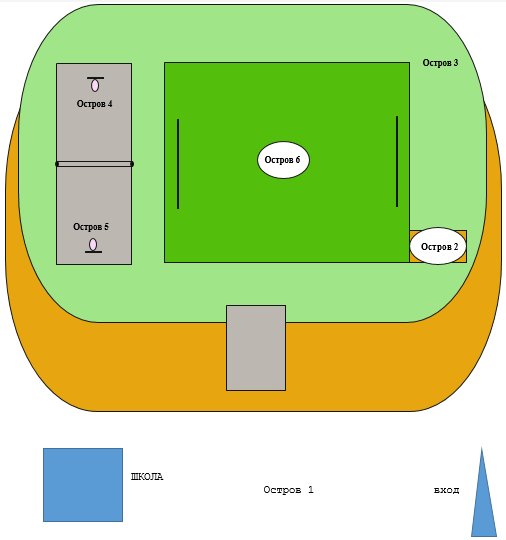 Название острововКоличество баллов +Количество баллов – ВсегоПримечание1. Флаг, гимн и герб России2. Моя Родина – Россия3. Русские загадки4. Русские сказки5. Русские песни6. Русская армия